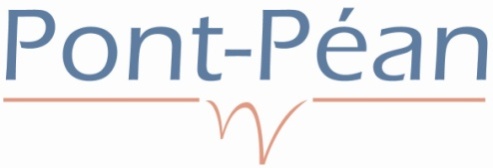 Demande de subventions Dossier 2020Groupe de pilotage :Adjointe à la culture : Agnès Guillet	Adjointe aux sports : Valérie FornariDélégué à la vie associative culturelle : Dominique Baron	Adjoint aux finances : Armel Trégouët Dépôt des dossiers le 29 décembre 2019Par email à  armel.tregouet@gmail.com ou sous enveloppe à l’accueil de la mairie Règlement général d’attribution d’une subventionL’attribution de subventions traduit la volonté de la municipalité de soutenir un tissu associatif dynamique. Toutes les associations déclarées conformément à la loi du 1er juillet 1901, ne faisant pas référence à des mouvements politiques ou religieux, et qui proposent des activités sur la commune de Pont-Péan, peuvent déposer un dossier de subvention. Son attribution dépend bien évidemment de la situation financière de la commune.Principe d’attribution d’une subventionLa municipalité de Pont-Péan attribue deux types de subventions :Une subvention pour aider au fonctionnement des associations sur la base de critères préétablis afin de traiter les associations équitablement et en toute transparence (« Dossier de demande d’une subvention de fonctionnement ») ;Une subvention pour aider les associations à réaliser un ou plusieurs projets*(« Dossier de demande de subvention pour projet »).Toute demande de subvention ne pourra être instruite que sur présentation d’un dossier complet, dans le délai demandé.*  Qu’est-ce qu’un projet ?C’est une action d’animation, de formation ou de promotion liée à la vie communale. Elle peut être de nature exceptionnelle et ponctuelle et/ou d’une envergure particulièrement importante, nouvelle ou complémentaire par rapport aux activités « normales » et « régulières » de l’association.L’association devra joindre tout document nécessaire à une bonne compréhension de son projet. Sur la base du budget prévisionnel fourni, la participation communale concernant le projet ne devra en aucun cas servir à la réalisation d’autres actions.Nom de l’Association : 	_______________________________							Identification de la personne chargée du dossier de subventionNom et prénom :	Fonction : Téléphone :	e-mail :Cadre réservé à la mairie Date de réception du dossier :   _____/ ________/ ______       Complet :   Incomplet : 		Engagement du/de la président(e)Je soussigné(e), (nom, prénom)…………….…………………………………… certifie sincères toutes les informations déclarées dans le dossier suivant.Fait le ____/______/____	à  _______________________	SignatureRenseignements obligatoiresIdentité de l’association Nom : Adresse du siège social : Téléphone :                                                                 	e-mail :Numéro d’agrément jeunesse et sport : Si affiliation à une fédération, laquelle :Numéro SIRET :                                                     Numéro APE : Attention il faut impérativement le numéro de SIRET et le code APE de l'association demandeuse pour pouvoir procéder au versement de la subvention. Composition du bureau (minimum)Nombre d’adhérents Nota : La municipalité se réserve le droit de demander la liste des adhérents et éventuellement par le biais du CCAS en cas de confidentialitéMontant de la cotisationListe des intervenants salariésActivités de l’année associative écoulée (ou joindre le rapport d’activités) : Participation aux animations locales durant l’année écoulée : (ex : Fête du patrimoine, mini stages vacances, participation à l’organisation des spectacles de l’Espace Beausoleil, …) Activités « communales » envisagées cette année :Participation aux activités périscolaires dans le cadre de la réforme des rythmes scolaires :Période, nombre d'heures ....Indépendamment des subventions que vous semble-t-il nécessaire pour améliorer le fonctionnement et les équipements (matériel, réparations, salles, rangement…) ?Quels sont les salles et équipements que vous avez utilisés cette année à titre gratuit et l’estimation du nombre d’heures d’occupation dans chacun d’eux ?Situation comptable du --/--/----     au    --/--/----ETAT DES COMPTESPour mieux juger de d’état financier des associations et le cas échéant identifier des difficultés financières, il est demandé aux associations de déclarer l’état des  comptes et d’expliquer la destination des fonds.Etat des comptes : Explications sur l’utilisation des fonds disponibles :Pour les projets qui ont obtenu une subvention, il est demandé d’en faire un bilan en explicitant tant qualitativement que financièrement ce qui a été réellement réalisé et les écarts par rapport à ce qui était prévu. Il s’agit en même temps de mettre en valeur le projet et ses acteurs.Projet n°1Objectifs:Descriptif :Public ciblé:Intervenants ou partenaires :Résultats attendus (nombre de participants, rayonnement local, partenariat, etc) :Projet n°2Objectifs:Descriptif :Public ciblé:Intervenants ou partenaires :Résultats attendus (nombre de participants, rayonnement local, partenariat, etc.) :Engagement du/de la président(e)Je soussigné(e), (nom, prénom)…………………….. certifie sincères toutes les informations déclarées dans le dossier suivant.                     Fait le                                 à  Pont-Péan									Signature	Le total des charges et des produits sont à reporter dans le tableau de l’annexe 4IntroductionDans la majorité des opérations qu'elle réalise, l’association est amenée à constater l’apparition d’une charge ou d’un produit. Les charges et produits regroupent l’ensemble des opérations d’exploitation qui ont affecté la situation nette de l’association soit en l’appauvrissant (les charges), soit en l’enrichissant (les produits). La compréhension de la décomposition de ces deux classes du Plan Comptable Général, qui permettent de déterminer le Résultat d’une entreprise, est donc un élément important de l’analyse comptable.La confrontation entre le total des charges et le total des produits enregistrés par l'entreprise au cours d'un cycle d'activité permettra alors de déterminer son résultat.Chaque association remplira les rubriques qui la concernent en arrondissant à l’euro (pas de centime).Les charges: Les charges sont des opérations qui entraînent un appauvrissement de l’association, c’est-à-dire qui se traduisent par une diminution de sa trésorerie. Ces charges sont alors enregistrées au Débit de ses comptes.Les achats (comptes 60) :Ils enregistrent l’ensemble des charges relatives à l’acquisition des matières, marchandises et fournitures qui vont être consommées par l’entreprise lors de son processus de production.Fournitures non stockables (Eau, Electricité, Gaz,…)Fournitures d’entretien et de petit équipement (Balles, costumes lessive, maillots, partitions, tee-shirts,…)Fournitures administratives et informatiques (consommable informatique, papeterie,…)Achats de nourriture et boisson (consommation interne)Achats pour revente (objets, maillots, nourriture, boisson, spectacles,…)Les services extérieurs (comptes 61 et 62) : Ils regroupent l’ensemble des prestations de services nécessaires à l’association pour produire son bien ou service final, et qui sont fournies par des tiers. Loyers (local, matériel, véhicule,…)Entretien et réparation (Maintenance, entretien, …)Primes d’assurance (Responsabilité civile, juridique,…)Divers (Abonnements, Documentation, conférences, …)Personnels extérieurs (Arbitrage, détaché, intérimaires ou prêté,…)Honoraires (comptable, juriste, médecin, visite spécifique,…)Publicité, publications, relations publiques (Affiches cadeaux, coupes, décès/mariage/naissance, récompenses,…)Déplacement des salariés (Indemnités kilométriques,…)Autres déplacements, missions (Déplacement des bénévoles,…) Frais d’affranchissements (timbres, recommandés,…)Frais de téléphone, fax (factures de télécommunication, abonnements Internet,…)Cotisations diverses (engagements d’équipe, affiliation,…)Cotisations reversées à la fédération (Licences,…)Frais de recrutement de personnel, formation des bénévolesLes impôts et taxes (comptes 63) :Ils regroupent l’ensemble des charges dues aux pouvoirs publics, c’est à dire les impôts et autres taxes payés par l’association, en contrepartie de services relevant du secteur publicImpôts et taxes sur rémunération (Taxes sur salaire,…)Part employeur formation continue (Uniformation ou autres ...)Droits d’enregistrements et timbres fiscauxAutres impôts et taxesLes charges de personnel (comptes 64) : Ils regroupent l’ensemble des charges relatives au frais de personnel, que ce soit le paiement des salaires, mais aussi toutes les charges de Sécurité Sociale et de Prévoyance. Salaires netsBénévolat valoriséCharges patronales (URSSAF, ASSEDIC, AGRR, …)Médecine du travail (Cotisation annuelle,…)Formation du personnel (Stages non pris en compte par l’Uniformation ou autres fonds de formationsLes autres charges de gestion courante (comptes 65) :Ils regroupent l’ensemble des charges qui ne correspondent à aucun des comptes précédemment cités. Droits d’auteurs et de reproduction (Sacem,…)Pertes sur créances irrécouvrables (Adhésions non réglées,…)Les charges financières (comptes 66) :Elles comprennent essentiellement les charges relatives au paiement des intérêts sur les emprunts que l’association a contractés auprès de divers établissements de crédit, Intérêts d’emprunts et dettesIntérêts bancaires (Agios,…)Les charges exceptionnelles (Comptes 67) : Elles comprennent l’ensemble des opérations qui entraînent un appauvrissement de l’association mais qui ne sont pas appelées à se renouveler dans le temps et qui sont indépendantes des opérations de gestion courante de l’association. (Paiement d’une amende, condamnation lors d’un procès…).Les produitsLes produits sont des opérations qui entraînent un enrichissement de l’association, c’est à dire qui se traduisent par une augmentation de sa trésorerie. Ces produits sont alors enregistrés au Crédit de ces comptes. Ventes de produits, prestations de service, marchandises (comptes 70) : Ils enregistrent l’ensemble des produits issus de la vente par l'association de marchandises, de produits finis ou de services. Produits denrées alimentaires (Boissons, nourriture,…)Ventes habituelles de spectacle (EntréesAutres prestations de services (Tombolas, stages, …)Vente de marchandises (Objets, vêtements, …)Recettes restauration hébergement (voyages, repas, stages,…)Remboursement frais de déplacements, formation  (Indemnités kilométriques,…)Produits de publicités (Affiches,…)Locations diverses (Local, matériel, véhicule,…)Production stockée ou déstockée (comptes 71) : Ils regroupent la part de la production de l'association qui, soit a été produite au cours de l'exercice mais n'a pas été vendue (production stockée), soit a été vendue au cours de l'exercice mais a été produite l'exercice précédent (déstockage).Subventions d’exploitation (comptes 74) : Ils regroupent l’ensemble des subventions d'exploitation dont peut bénéficier une association de la part par exemple des collectivités locales.Etat, RégionDépartementCommunesJeunesse et SportAutres subventionsAutres produits de gestion courante (compte 75) : Ils regroupent l’ensemble des produits de gestion courante qui ne correspondent à aucun des cas précédemment cités. Cotisations des adhérents Apport personnels des adhérents (dons,…)Dons des partenaires (Sponsors,…)Autres dons et legsProduits financiers (comptes 76) : Une association peut avoir des produits financiers issus d’intérêts bancaires (Livrets, comptes rémunérés, placements,…) Produits exceptionnels (comptes 77) :Ils comprennent l’ensemble des opérations qui entraînent un enrichissement de l’association mais qui ne sont pas appelées à se renouveler dans le temps et qui sont indépendantes des opérations de gestion courante de l’association et qui résultent souvent du produit réalisé sur la cession d'un élément de l'actif du bilan. (Exemples : remboursement de charges patronales sur exercice antérieur, recette d’arbitrage plus déplacement,…).PREAMBULEL’attribution des subventions aux associations doit se faire de manière équitable et transparente. Pour que le résultat soit indiscutable, l’analyse des dossiers s’appuie sur un certain nombre de critères. Les subventions de certaines associations (Primevère, Comité des fêtes, Comité de jumelage, Usep) sont déterminées différemment de par leurs spécificités.Les critèresCritères « nombre d’adhérents » :Il s’agit de mesurer la fréquentation de l’association et de valoriser les associations accueillant des enfantsBase de calcul:Critère « Heures salariés » : Ce paramètre permet de tenir compte de l’emploi de salariés au sein de l’association, car cela implique nécessairement des difficultés supplémentaires de financement et de gestion administrative.Base de calcul:Critère «  Activités pendant les vacances » : Ce paramètre permet de distinguer les associations qui proposent des stages pour les enfants en-dehors des périodes scolaires.Base de calcul:Critère « Animations sportives ou culturelles »: Ce paramètre permet de valoriser les associations qui interviennent aux côtés de la municipalité pour animer la commune, comme par exemple le téléthon, la fête de la musique, la fête du patrimoine, randonnée chantée, foulées, manifestations inter-associatives,…Base de calcul:Critère « Rayonnement » : Ce paramètre permet de valoriser les associations qui, de par leur activité, contribuent au rayonnement de la communeBase de calcul:Critère « Péri-scolaire» : Ce paramètre permet de valoriser les associations qui assurent des animations dans le cadre du périscolaire, sauf si la rémunération est déjà prise en charge par la commune. Base de calcul:Modes de calculUne base de 200€ permet d’aider les associations aux frais de gestion. Une nouvelle association (première demande) recevra que la base.Pour les associations sportives et de loisirsCalcul d’un nombre de points qui prend en compte les critères a), b), c), d), e)Calcul de la subvention = Base + Nombre de points x 1,5 + critère f)Pour les associations socioculturelles, de service ou à vocation scolairePour cette catégorie d’association, il n’est pas tenu compte du nombre d’adhérents du fait de leur spécificité.Calcul d’un nombre de points qui prend en compte les critères b), c), d), e)Calcul de la subvention = Base + Nombre de points x 1+ critère f)Pour les associations inter-communalesLe calcul est identique aux associations sportives et de loisirs à ceci près qu’il n’y a qu’une demi-base et que le nombre d’enfants extérieurs n’est pas comptabilisé du fait de l’intercommunalité (ces associations ayant des subventions émanant des autres communes).Calcul d’un nombre de points qui prend en compte les critères a), b), c), d), e)Calcul de la subvention = Base/2 + Nombre de points x 1,5+ critère f)Si le nombre de Pontpéannais est inférieur à 5 alors aucune subvention ne sera attribuée à l’association.Liste des documents à fournirDocuments à rendre obligatoirement tous les ansRéservé à la mairieLa fiche de renseignements (annexe 1)XStatuts pour les associations loi 1901Si non encore fournis ou si les statuts ont été modifiésCopie de l’extrait de publication au JO Si non encore fourni ou si les statuts ont été modifiésLa fiche concernant l’activité de l’association, de l’année écoulée (annexe 2)XLe compte de résultat (comprenant le fonctionnement et les projets) de l'association pour  l’année écoulée (annexe 3). XBilan des projets de l’année 2019 (annexe 3b)XLe budget prévisionnel (comprenant le fonctionnement et les projets) de l’association de l’exercice pour lequel est sollicitée la subvention de fonctionnement (annexe 4)XLa ou les fiches concernant le ou les projets pour l’année 2020 (annexe 5) avec engagement du/de la présidente. Remplir une fiche par projetSi projetLe budget prévisionnel du projet (annexe 6)Si projetLe compte rendu de la dernière assemblée généraleXLe relevé d’identité bancaire de l’associationXL’attestation d’assurance en cours de validitéXLe contrat d’assurance avec ses conditions particulièresSi non encore fourni ou s’il y a eu des modificationsAnnexe n° 1FICHE DE RENSEIGNEMENTSNom et adresseTéléphonecourriel :Président(e)Vice-Président(e)SecrétaireTrésorier(e)Nombre d’adhérentsPontpéannaisPontpéannaisExtérieursExtérieursTotalNombre d’adhérents- 18 ans+ 18 ans- 18 ans+ 18  ansTotalen 2014/2015 EnfantAdulteAutreMontant de la cotisation « adhérents »Nom /Prénom /adresseType de contrat : CDI/CDD/ Prestation de service/ bénévole (avec ou sans contrat)Nombre d’heures à l’annéen° URSAFFAnnexe n° 3COMPTE DE RESULTAT : l’année en cours(voir notice explicative en annexe 7)LES CHARGESLES CHARGESLES PRODUITSLES PRODUITSLES PRODUITS60 - Achats70 - Vente de produits, prestations de serviceFournitures non stockablesProduits denrées alimentairesFournitures d'entretien et de petit équipementVentes habituelles de spectaclesFournitures administratives et informatiquesAutres prestations de servicesAchats de nourriture et boissonsVente de marchandisesAchats pour reventeRecettes restauration hébergement61 - Services extérieursRemboursement frais de déplacement, formationLoyersProduits des publicitésEntretien et réparationsLocations diversesPrime d'assurance71 - Produits stockés oudéstockésDiversValeur du stock62 - Autres services extérieursValeur du déstockagePersonnels extérieurs74 - Subventions d'exploitationHonorairesEtatPublicité, publications, relations publiquesRégionDéplacement des salariésDépartementAutres déplacements, missions et réceptionsCommune de Pont-PéanFrais d'affranchissementsAutres communes - préciserFrais de téléphone, faxAutres communes - préciserCotisations reversées à fédérationAutres communes - préciserCotisations diverses Autres communes - préciserFrais de recrutement du personnel, formation des bénévolesAutres communes - préciser63 - Impôts et taxesJeunesse et SportImpôts et taxes sur rémunérationAutres subventions (préciser)Part employeur formation continue75 - Autres produits de gestion couranteDroit d'enregistrements et timbres fiscauxCotisations adhérentsAutres impôts et taxesDons des partenaires64 - Charges de personnelAutres dons et legsSalaires nets76 - Produits financiersBénévolat valoriséIntérêts bancairesCharges patronales77 - Produits exceptionnelsMédecine du travailProduits exceptionnelsFormation du personnel65 - Autres charges de gestion couranteDroits d'auteurs et de reproductionPertes sur créances  irrécouvrables66 - Charges financièresIntérêts des emprunts et dettesIntérêts bancaires67 - Charges exceptionnellesPénalités amendesTOTAL DES CHARGESTOTAL DES PRODUITSRESULTATS DE L’ANNEE (= total des produits - total des charges)Bénéfice (si >0)RESULTATS DE L’ANNEE (= total des produits - total des charges)Déficit (si<0)Compte (s) courant (s)Compte (s) de dépôtCaisse (s)Annexe n° 3bBILAN DES PROJETS de l’année en cours(voir notice explicative en annexe 7)Annexe n° 4BUDGET PREVISIONNEL pour l’année prochaine(voir notice explicative en annexe 7)LES CHARGESLES CHARGESLES PRODUITSLES PRODUITSLES PRODUITSReport du déficit année en cours (résultat annexe 3)Report bénéfices année en cours (résultat annexe 3)Report du total des charges du projet (résultat annexe 6)Report du total des produits du projet (résultat annexe 6)60 - Achats70 - Vente de produits, prestations de serviceFournitures non stockablesProduits denrées alimentairesFournitures d'entretien et de petit équipementVentes habituelles de spectaclesFournitures administratives et informatiquesAutres prestations de servicesAchats de nourriture et boissonsVente de marchandisesAchats pour reventeRecettes restauration hébergement61 - Services extérieursRemboursement frais de déplacement, formationLoyersProduits des publicitésEntretien et réparationsLocations diversesPrime d'assurance71 - Produits stockés ou déstockésDiversValeur du stock62 - Autres services extérieursValeur du déstockagePersonnels extérieurs74 - Subventions d'exploitationHonorairesEtatPublicité, publications, relations publiquesRégionDéplacement des salariésDépartementAutres déplacements, missions et réceptionsCommune de Pont-PéanFrais d'affranchissementsAutres communes - préciserFrais de téléphone, faxAutres communes - préciserCotisations diversesAutres communes - préciserCotisations reversées à fédérationAutres communes - préciserFrais de recrutement du personnel, formation des bénévolesAutres communes - préciser63 - Impôts et taxesJeunesse et SportImpôts et taxes sur rémunérationAutres subventions (préciser)Part employeur formation continue75 - Autres produits de gestion couranteDroit d'enregistrements et timbres fiscauxCotisations adhérentsAutres impôts et taxesDons des partenaires64 - Charges de personnelAutres dons et legsSalaires nets76 - Produits financiersBénévolat valoriséIntérêts bancairesCharges patronales77 - Produits exceptionnelsMédecine du travailProduits exceptionnelsFormation du personnel65 - Autres charges de gestion couranteDroits d'auteurs et de reproductionPertes sur créances  irrécouvrables66 - Charges financièresIntérêts des emprunts et dettesIntérêts bancaires67 - Charges exceptionnellesPénalités amendesTOTAL DES CHARGESTOTAL DES PRODUITSAnnexe n° 5PROJET(S) POUR L’ANNEE A VENIRDossier de demande de subventionAnnexe n° 6PROJET(S) POUR L’ANNEE A VENIRBudget prévisionnel(voir notice explicative en annexe 7)LES CHARGESLES CHARGESLES PRODUITSLES PRODUITS60 - Achats70 - Vente de produits, prestations de serviceFournitures non stockablesProduits denrées alimentairesFournitures d'entretien et de petit équipementVentes habituelles de spectaclesFournitures administratives et informatiquesAutres prestations de servicesAchats de nourriture et boissonsVente de marchandisesAchats pour reventeRecettes restauration hébergement61 - Services extérieursRemboursement frais de déplacement, formationLoyersProduits des publicitésEntretien et réparationsLocations diversesPrime d'assurance71 - Produits stockés ou déstockésDiversValeur du stock62 - Autres services extérieursValeur du déstockagePersonnels extérieurs74 - Subventions d'exploitationHonorairesEtatPublicité, publications, relations publiques, tournoisRégionDéplacement des salariésDépartementAutres déplacements, missions et réceptionsCommune de Pont-PéanFrais d'affranchissementsAutres communes - préciserFrais de téléphone, faxAutres communes - préciserCotisations diversesAutres communes - préciserCotisations reversées à fédérationAutres communes - préciserFrais de recrutement du personnel, formation des bénévolesAutres communes - préciser63 - Impôts et taxesJeunesse et SportImpôts et taxes sur rémunérationAutres subventions (préciser)Part employeur formation continue75 - Autres produits de gestion couranteDroit d'enregistrements et timbres fiscauxCotisations adhérentsAutres impôts et taxesDons des partenaires64 - Charges de personnelAutres dons et legsSalaires nets76 - Produits financiersBénévolat valoriséIntérêts bancairesCharges patronales77 - Produits exceptionnelsMédecine du travailProduits exceptionnelsFormation du personnel65 - Autres charges de gestion couranteDroits d'auteurs et de reproductionPertes sur créances  irrécouvrables66 - Charges financièresIntérêts des emprunts et dettesIntérêts bancaires67 - Charges exceptionnellesPénalités amendesTOTAL DES CHARGESTOTAL DES PRODUITSAnnexe n° 7NOTICE EXPLICATIVEComptes de résultats et budget prévisionnelAnnexe n° 8Mode de Calcul des subventionsNombre de pointsAdhérents adultes de Pont-Péan Nombre d’adhérents x 2Adhérents de moins de 18 ansNombre d’adhérents x 7Adhérents habitant hors de Pont-PéanNombre d’adhérents x 1Nombre de pointsAucun salarié 0Moins de 100 heures30Plus de 100 heures60Nombre de pointsAucune activité 0Une activité40Plusieurs activités (différentes vacances)80Nombre de pointsAucune activité 0Au moins une activité30Nombre de pointsAucune activité 0Au moins une activité30MontantParticipe aux activités péri-scolaires Nombre d’heures x 20€